МКОУ «Подъеланская СОШ»Открытый классный час во 2,3 классах (малокомплектный сдвоенный класс) по ФГОС.Учитель начальный классов: Елена Владимировна Яковлева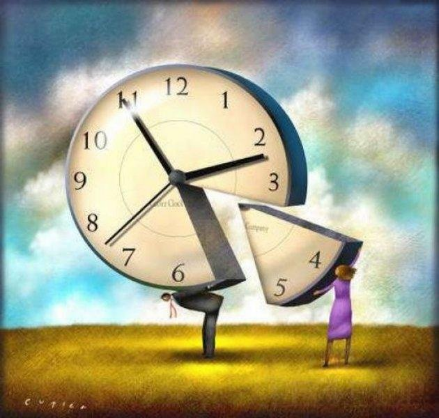 КЛАССНЫЙ ЧАС «ЦЕНА МИНУТОЧКИ»Классный руководитель: Е.В. ЯковлеваКлассы: 2,3Дата проведения: 6 марта 2014г.Место проведения: кабинет №10«Цена минутки»Цель классного часа:- учить чувству времени, умению использовать его разумно, с пользой для работы, учёбы;- развитие познавательного интереса, внимания, активности, культуры труда.Задачи:учить быть пунктуальными;формировать навыки здорового образа жизни;показать важность соблюдения режима дня;воспитывать ответственность, обязательность;Оборудование:-пословицы и поговорки о времени;-режим дня;-проектор, интерактивная доска;-презентация;-видеоролик;-подарки детям «Волшебные часики»;-задания для ребят;-музейная выставка часов из сельского музея.Ход классного часаОрганизационный моментМотивация (релаксация)  -Дети, я предлагаю вам отправиться на берег реки позагорать. Вы не против? Положите голову на руки, закройте глаза, Наслаждаемся тёплым солнышком; слушаем, как жужжат пчёлы, стрекочут кузнечики. Тебе на ладошку села бабочка. Рассмотри её.Потом у неё затрепетали крылышки, чтобы помочь ей взлететь, подуй на неё. Бабочка полетела по своим делам и мы возвращаемся в свой класс, где нас тоже ждут дела.3. Вступительное слово учителя.-Ребята, я прочту вам несколько загадок об одном и том же, а вы попробуйте угадать, что это?                                       -Что возвратить нельзя?                                       -Что быстрее мысли?                                       -Что идёт не двигаясь с места?                                      - Вчера было, сегодня есть и завтра будет.                                       -Без ног и без крыльев оно, быстро летит, не догонишь его.                                                                                 (это время)- А что нам помогает узнать время?      (часы)-Умеете ли вы определять время? - А  как вы думаете, как правильно надо задать вопрос, чтобы узнать время?   («Скажите, пожалуйста, который час?»)-А теперь вам мой вопрос: Скажите, пожалуйста, который сейчас час?-Можно ли обойтись без измерения времени?4. Определение темы и цели- Догадались, о чем сегодня будем говорить? (о времени)(на доске открыть)                                                              ТЕМА: ЦЕНА МИНУТОЧКИ-Как вы думаете, случайно ли я взяла такую тему для разговора? (нет, часто на уроке нам не хватает время, значит где-то мы теряем драгоценные минутки из-за неорганизованности, излишней суеты, неумения использовать его рационально).-Какую цель поставим на урок? (на доске)ЦЕЛЬ: НАУЧИТЬСЯ БЕРЕЧЬ МИНУТКУ (ВРЕМЯ)5. Работа по теме-В современном мире время очень дорого человеку. Дорого оно и вам, ученикам.-Как вы думаете почему? (ответы детей) ( Важнейшая задача современного школьника – научиться учиться!)-Мы сказали, что время человеку помогают  определить часы. А какие они бывают? (ответы)-Я предлагаю вашему вниманию просмотр презентации. Ваша задача, внимательно посмотреть и послушать, и назвать те часы, о которых вы не знали или не вспомнили.ПРЕЗЕНТАЦИЯ-Итак, кто мне расскажет,  о каких часах мы не говорили?-А какие промежутки времени вы знаете?   (Секунда, минута, час, сутки, неделя, месяц, год, век)-А ЕЩЁ, РЕБЯТА, ЕСТЬ МИГ И МГНОВЕНИЕ……, которые во много раз быстрее секунды.- Часы говорят о времени и остановить время нельзя, как нельзя его «убивать», т. е. проводить его без пользы.Наша задача: выработать у себя чувство времени, научиться  использовать разумно каждый час, каждую минуточку.Рабочая минута - отрезок времени небольшой, но из минуты складываются часы, сутки, недели, месяцы, годы, века и т. д. -Послушайте ход часов. (Звук работающих часов, будильник).  Работа часов не прекращается ни на секунду, время течёт непрерывно. Приложите ладони к своей груди. Вы чувствуете, как стучит, работает ваше сердце. Оно работает всю жизнь без остановки, оно трудится и гонит кровь, чтобы каждый из нас каждую минуту был готов сделать что-то полезное. Давайте молча посидим минуту. Видите, как длинна минута! А вы знаете, что можно сделать за одну минуту в нашей стране?Учитель загадывает загадки и комментирует интересные факты:С виду он обычный ящик,Но волшебник настоящий, Живёт в нём вся вселенная,Хоть вещь обыкновенная,Сто историй вам расскажет,В цирк вас пригласит на час,Кинофильмы вам покажет –Есть у каждого из вас.   (Телевизор)За одну минуту заводы выпускают 13 телевизоров.Полюбуйся, посмотри!Полюс Северный внутри,там сверкает снег и лёд,там сама зима живёт.Навсегда нам эту зимупривезли из магазина.   (Холодильник)Холодильник – помощник человека. Он бережёт продукты, лекарства.Каждую минуту в стране выпускается 11 холодильников.Хочешь плыть по океанам,опускаться в глубину,побывать во многих странахи домчаться на луну,быть отважным следопытомв чащах вековых – все краятебе раскрыты на страницах книг.Книга печатается так быстро, что счёт надо вести по секундам. Каждую секунду в нашей стране выходит 45 экземпляров книг, а из них 7-8 для вас, ребята. -Сколько же за минуту для вас выходит книг? Давайте посчитаем:7х60=420 книг только для вас, а всего: 45х60=2700.2700 книг – это же целая библиотека! – и всё это за 1 минуту!Раньше, много лет назад, на 5 человек приходилось всего 2 пары обуви. Двое в обуви ходят, а остальные босиком шлёпают или в лаптях самодельных. Теперь на каждого человека приходится по 3 пары обуви. Выбирай и носи на здоровье. Каждую минуту с конвейеров сходит по 1560 пар обуви. Вот какая минутка!    -А часов? Весёлых будильников, важных стенных часов, маленьких ручных и всех других? Каждую минуту заводы делают 77 штук.    Если сложить  все минутки, получится много новых машин и станков, нефти и руды, света и домов, тканей и игрушек.    А если бы вдруг на одну минуту стали в стране все заводы и фабрики, то государство потеряло бы 50 миллионов рублей. Вот сколько стоит минута.6. ФизкультминуткаБьют часы на старой башне:Тик – так, тик – так.А стенные побыстрее:Тики – таки, тики – таки.А карманные стучат:Тик – так, тик – так, тик –так.7.Практическая часть   - А что же мы успеваем сделать за минуту? -Сейчас мы проведём небольшое соревнование, в котором примут участие и ваши родители.-Каждый участник за 1 минуту должен выполнить своё задание. -А по истечению времени каждый расскажет, с какой он справился работой: «За 1 минуту я…»ТАЙМЕР ВКЛЮЧИТЬ1.чтение (количество слов в минуту), 2. решение примеров (записывают только ответы), 3.смена школьной формы на спортивную,4.познакомиться с пословицами о времени, постараться их запомнить,5. прочитать скороговорку быстро: Стоят 33 Егорки: раз Егорка, 2 Егорка, 3 Егорка…6. реши задачи,7.приседать,8.вспомнить и записать словарные слова,9.составить предложение о весне и записать его красиво,10.нарисовать рисунок… ПРОВЕРКА8. Работа по теме-ДА!     А ведь, сколько минут в пустую, тратится иногда на наших уроках! Их ведь так мало, всего 40 минут. Отвлечешься, поговоришь с соседом, вот минута и убежала. Не приготовился к уроку вовремя – минутка ушла.-Чтение стихотворения: Овчинников Егорстихотворение С. БаруздинаЧасы ведут секундам счёт,Ведут минутам счёт.Часы того не подведут,Кто время бережёт.За часом час, за годом годЧасы всегда идут вперёд.Всё надо делать по часам,Тогда доволен будешь сам.С часами дружба хороша,Работай, отдыхай,Уроки делай не спешаИ книг не забывай!Чтоб вечером, ложась в кровать,Когда наступит срок,Ты мог уверенно сказать:- Хороший был денёк!- Есть порядок, который помогает правильно распределить свое время и никуда не  опаздывать и все успевать. Что это? (Режим дня).-А для чего нужен нам распорядок дня? (всё делать вовремя: спать, делать уроки, отдыхать…)-А вы, ребята, соблюдаете режим дня?-Скажите, а вот вы скоро станете взрослыми людьми, вам по-прежнему нужно будет жить по режиму? А для чего? (Оказывается, строгое соблюдение режима дня позволяет взрослым людям  достичь высоких результатов в работе, ну а главное, это, разумеется, нужно для здоровья (Особенно  соблюдение режима дня важно для космонавтов, спортсменов, военных и школьников).- Когда человек становится хозяином времени? (Если человек научится соблюдать режим дня, то время станет подвластным человеку).-А вот, что бывает, если ребята попусту теряют время: ИНСЦЕНИРОВКА: Савченко Кирилл и Королёва Полина
Стихотворение читает ученик : Шаманский МаксимВремя убежало.Время всё сегодня утекло.Может, продырявилось стеклоУ старинных комнатных часов?За окном не слышно голосов,Ничего не видно в тёмной темени.Убежало время. Нету времени.Не успел я обернуть тетрадь,Вместе с мамой комнату убрать,Остро отточить карандаши,Посмотреть «Спокойной ночи, малыши»Книжки все в портфель не уложилИ в кармане дырку не зашил…Что теперь мне делать, как мне быть?Где немного времени добыть?Сяду, подопру рукой висок:- Время, ну вернись хоть на часок!Больше я терять тебя не стану,Рано-рано завтра утром встану, Каждую секундочку использую,Время проведу я только с пользою.9. Закрепление-Во все времена люди  всегда ценили время. Об этом говорит тот факт, что про время складывали пословицы, загадки, сочиняли сказки. Наверное все прочитали мудрые слова об этом на выставке, и хочется, чтобы вы их запомнили. А ещё я приготовила для вас небольшую книжную выставку по теме классного часа, надеюсь, что книги о времени вас тоже, ребята, заинтересуют, и вы с удовольствием их прочтёте.10.ИТОГ УРОКА-Какой вывод вы сегодня сделали для себя? (НА ДОСКЕ ОТКРЫТЬ)ИТОГ:       -ЦЕНИТЬ СВОЁ ВРЕМЯ И ВРЕМЯ ОКРУЖАЮЩИХ ЛЮДЕЙ-НЕ ОТКЛАДЫВАЙ НА ЗАВТРА ТО, ЧТО МОЖНО СДЕЛАТЬ СЕГОДНЯ
-ВЫПОЛНЯЙ ЗАДАНИЯ ТОЧНО В СРОК-Время необходимо людям. Его не вернуть, поэтому его надо ценить. Пускай минута коротка.Пусть очень быстро мчится!Большая смелая мечта в ней может уместиться.11. ВИДЕОРОЛИК («Фиксипелки»)-Всем спасибо за работу. -Дома я предлагаю вам подумать над вопросом: «Представьте, что на Земле пропали все часы. Что тогда произойдёт?»-А в подарок о сегодняшнем классном часе ваши родители приготовили для вас, ребята, волшебные часики с советами. (часики раздаются всем учащимся + 1 часики в классный уголок)12. Рефлексия-Ребята, вы довольны своей работой на классном часе? Зажгите маячки настроений на часиках, изображённых на доске.13. Экскурсия в музей часов-А сейчас, дорогие мои ребята, я приглашаю вас совершить небольшую интересную экскурсию в музей часов, коллекция которых  разместилась в нашем классе. Экскурсовод – заведующая сельской библиотекой-музеем Сазонова Любовь Алексеевна.СПАСИБО ЗА РАБОТУ!    ДО НОВЫХ ВСТРЕЧ!